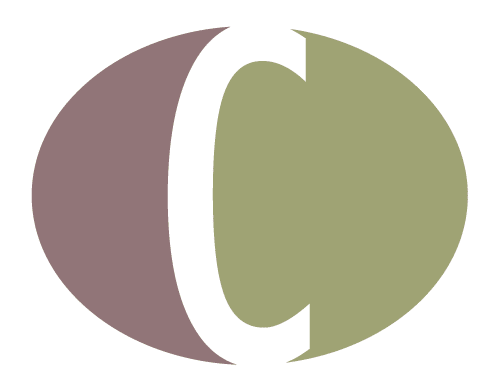 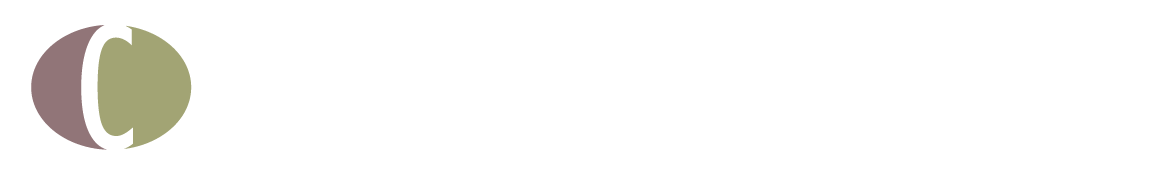 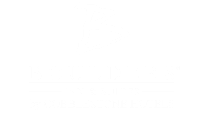 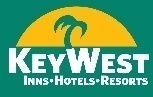 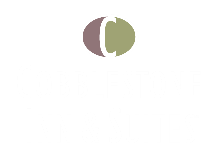 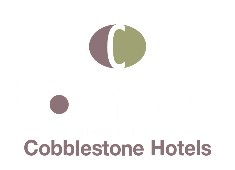 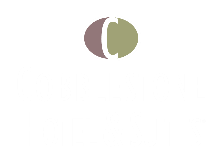 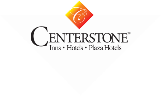 NEWS RELEASECOBBLESTONE HOTELS, LLC ACQUIRES BOULDERS INN & SUITESOctober 23, 2018 – NEENAH, WISCONSIN – Growth for Cobblestone Hotels, LLC continues. In the second acquisition deal for the brand this year, Cobblestone Hotels announced the acquisition of the Boulders Inn & Suites brand. The Boulders Inn & Suites brand was first introduced in 2008, with the first location in Denison, Iowa. Boulders Inn & Suites has a strong presence in the Iowa region; with fifteen locations open and one under construction. This new addition to the Cobblestone Hotels’ portfolio brings the brand’s current open locations to over 130, in 27 states. Brian Wogernese, President, CEO, and Founder of Cobblestone Hotels, said Cobblestone Hotels has been working with the Boulders Inn & Suites group for about a year. He stated the brand’s concepts and morals align with Cobblestone Hotels, highlighting the brand values, high quality guestrooms, and amenities. “Partnering with the Boulders Inn & Suites group made the perfect sense for us, and will strengthen our presence, as a brand, not only in the Midwest, but the country as a whole.” said Wogernese.Wogernese said they have partnered with the Boulders Inn & Suites group to continue development in Iowa and Missouri, and look forward to them continuing to be a part of the strategic growth plan for both the Boulders Inn & Suites brand and the Cobblestone brand as a whole. The group will use the next couple of months to integrate the new brand into the Cobblestone Hotels portfolio. "We are excited to announce the partnership that Boulders Inn & Suites has formed with Cobblestone Hotels.” announced Tim Stuart, former CEO of Boulders Inn & Suites, and now Development Partner of Cobblestone Hotels. “With over 100 hotel properties under their umbrella, Cobblestone brings the necessary scale to allow our hotel properties to take the next steps in our promising future."Cobblestone Hotels’ six brands now include Boulders Inn & Suites by Cobblestone Hotels, Cobblestone Hotel & Suites, Cobblestone Inn & Suites, Boarders Inn & Suites by Cobblestone Hotels, Key West Inns, Hotels, & Resorts, and Centerstone Inns, Hotels, & Plaza Hotels. As far as additional acquisitions for the Cobblestone Hotels brand, Wogernese says now the brand’s focus will be on strategy for all of the brands within Cobblestone and how to continue a steady growth.  About Cobblestone Hotels Based in Neenah, WI Cobblestone Hotels, LLC is a leading upper-midscale hotel brand with over 162 hotels open, under construction, or in development in 27 states.For development information please visit www.CobblestoneFranchising.com.  Contact: Josie Kilgore, Cobblestone Hotels, 920-230-2622, jkilgore@cobblestonehotels.com